«27» июня 2022 		        		                  				№ 20-5О внесении изменений в Решение поселкового Совета депутатов от 24.05.2022 № 19-2 «Об утверждении Положения об оплате труда выборных должностных лиц местного самоуправления, осуществляющих свои полномочия на постоянной основе, лиц, замещающих иные муниципальные должности, и муниципальных служащих поселка Березовка»На основании статьи 86 Бюджетного кодекса Российской Федерации, Федерального закона от 06.10.2003 № 131-ФЗ «Об общих принципах организации местного самоуправления в Российской Федерации», статьи 22 Федерального закона от 02.03.2007 № 25-ФЗ «О муниципальной службе в Российской Федерации», Постановления Совета администрации Красноярского края от 29.12.2007 № 512-п «О нормативах формирования расходов на оплату труда депутатов, выборных должностных лиц местного самоуправления, осуществляющих свои полномочия на постоянной основе, лиц, замещающих иные муниципальные должности, и муниципальных служащих», статьей 40 Устава поселка Березовка, Березовский поселковый Совет депутатов решил:1. Внести в Решение поселкового Совета депутатов от 24.05.2022          №19-2 «Об утверждении Положения об оплате труда выборных должностных лиц местного самоуправления, осуществляющих свои полномочия на постоянной основе, лиц, замещающих иные муниципальные должности, и муниципальных служащих поселка Березовка», следующие изменения:в приложении к Решению пункт 9.2 статьи 9 изложить в следующей редакции:«Муниципальным служащим ежемесячно выплачивается денежное поощрение в размере до 2,5 должностного оклада (по всем группам должностей).Ежемесячное денежное поощрение устанавливается правовым актом работодателя» 2. Контроль над  исполнением настоящего Решения возложить на  постоянную  комиссию по бюджету, экономическому развитию и муниципальной собственности.3. Настоящее Решение вступает в силу со дня опубликования в газете «Пригород».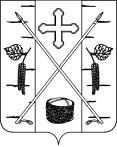 БЕРЕЗОВСКИЙ ПОСЕЛКОВЫЙ СОВЕТ ДЕПУТАТОВРЕШЕНИЕп. БерезовкаИ.о.Главы поселкаГлава поселкового Совета депутатов_________________А.А. Кузнецов_________________ С.С. Свиридов